Short term lesson plan     Appendix1Teacher observation checklistStudent's name ________________________________________Positive AspectsCompleted the individual role-card.Used extracts from the text to support his/her ideas. Asked open-ended questions.Listened while others talked.Encouraged peers to share their ideas.Added his/her own comments and ideas to other student's comments and ideas.Negative AspectsDidn't complete the individual role-card.Didn't appear to be listening or interrupted when others were speaking. Did not use text to support his/her opinions. Comments _________________________________________________Unit of a long term plan: Unit 5 Our Health.     Lesson plan __Unit of a long term plan: Unit 5 Our Health.     Lesson plan __Unit of a long term plan: Unit 5 Our Health.     Lesson plan __School: School: School: Date: Date: Date: Teacher's name: Teacher's name: Teacher's name: CLASS: 6 ACLASS: 6 ACLASS: 6 ANumber present: absent: absent: Lesson titleLesson titleFood and drink.Food and drink.Food and drink.Food and drink.Learning objectives(s) Learning objectives(s) 6.S1 provide basic information about themselves and others at sentence level on an increasing range of general topics6.S2 ask simple questions to get information about a limited range of general topics6.S3 give an opinion at sentence level on a limited range of general and curricular topics6.L4 understand the main points of supported extended talk on a range of general and curricular topics6.R5 deduce meaning from context in short texts on a limited range of familiar general and curricular topics6.W1 plan, write, edit and proofread work at text level with support on a limited range of general and curricular topics6.W5 link without support sentences using basic coordinating connectors6.S1 provide basic information about themselves and others at sentence level on an increasing range of general topics6.S2 ask simple questions to get information about a limited range of general topics6.S3 give an opinion at sentence level on a limited range of general and curricular topics6.L4 understand the main points of supported extended talk on a range of general and curricular topics6.R5 deduce meaning from context in short texts on a limited range of familiar general and curricular topics6.W1 plan, write, edit and proofread work at text level with support on a limited range of general and curricular topics6.W5 link without support sentences using basic coordinating connectors6.S1 provide basic information about themselves and others at sentence level on an increasing range of general topics6.S2 ask simple questions to get information about a limited range of general topics6.S3 give an opinion at sentence level on a limited range of general and curricular topics6.L4 understand the main points of supported extended talk on a range of general and curricular topics6.R5 deduce meaning from context in short texts on a limited range of familiar general and curricular topics6.W1 plan, write, edit and proofread work at text level with support on a limited range of general and curricular topics6.W5 link without support sentences using basic coordinating connectors6.S1 provide basic information about themselves and others at sentence level on an increasing range of general topics6.S2 ask simple questions to get information about a limited range of general topics6.S3 give an opinion at sentence level on a limited range of general and curricular topics6.L4 understand the main points of supported extended talk on a range of general and curricular topics6.R5 deduce meaning from context in short texts on a limited range of familiar general and curricular topics6.W1 plan, write, edit and proofread work at text level with support on a limited range of general and curricular topics6.W5 link without support sentences using basic coordinating connectorsLesson objectivesLesson objectivesAll learners will be able to:Identify the theme, new words and use them as the basis for discussion.Demonstrate  knowledge for usage of the structures: there is/ are, lots of, a lot of, some, much/ many  for making stories about eating habits.  Transfer information from the given information into a graphic organizer.Be able to separate healthy and unhealthy foodMost learners will be able to:Select, compile, and synthesize information  for an oral presentationProvide a point of view in conversations and discussions; speak about school lunch. Some learners will be able to: Respond to and discuss the reading passage using interpretive, evaluative and creative thinking skills.Make a presentation about your  school lunch and canteen. and after Respond to and discuss the reading passage using interpretive, evaluative and creative thinking skills.Make a presentation about your school lunch.All learners will be able to:Identify the theme, new words and use them as the basis for discussion.Demonstrate  knowledge for usage of the structures: there is/ are, lots of, a lot of, some, much/ many  for making stories about eating habits.  Transfer information from the given information into a graphic organizer.Be able to separate healthy and unhealthy foodMost learners will be able to:Select, compile, and synthesize information  for an oral presentationProvide a point of view in conversations and discussions; speak about school lunch. Some learners will be able to: Respond to and discuss the reading passage using interpretive, evaluative and creative thinking skills.Make a presentation about your  school lunch and canteen. and after Respond to and discuss the reading passage using interpretive, evaluative and creative thinking skills.Make a presentation about your school lunch.All learners will be able to:Identify the theme, new words and use them as the basis for discussion.Demonstrate  knowledge for usage of the structures: there is/ are, lots of, a lot of, some, much/ many  for making stories about eating habits.  Transfer information from the given information into a graphic organizer.Be able to separate healthy and unhealthy foodMost learners will be able to:Select, compile, and synthesize information  for an oral presentationProvide a point of view in conversations and discussions; speak about school lunch. Some learners will be able to: Respond to and discuss the reading passage using interpretive, evaluative and creative thinking skills.Make a presentation about your  school lunch and canteen. and after Respond to and discuss the reading passage using interpretive, evaluative and creative thinking skills.Make a presentation about your school lunch.All learners will be able to:Identify the theme, new words and use them as the basis for discussion.Demonstrate  knowledge for usage of the structures: there is/ are, lots of, a lot of, some, much/ many  for making stories about eating habits.  Transfer information from the given information into a graphic organizer.Be able to separate healthy and unhealthy foodMost learners will be able to:Select, compile, and synthesize information  for an oral presentationProvide a point of view in conversations and discussions; speak about school lunch. Some learners will be able to: Respond to and discuss the reading passage using interpretive, evaluative and creative thinking skills.Make a presentation about your  school lunch and canteen. and after Respond to and discuss the reading passage using interpretive, evaluative and creative thinking skills.Make a presentation about your school lunch.Level of thinkingLevel of thinkingHigher order thinking skills (according to the revised Bloom's taxonomy).Higher order thinking skills (according to the revised Bloom's taxonomy).Higher order thinking skills (according to the revised Bloom's taxonomy).Higher order thinking skills (according to the revised Bloom's taxonomy).Assessment criteriaAssessment criteriaRead the given text of description and identify the general information.Demonstrate skills of organizing and expressing ideas accurately.Illustrate a viewpoint in a discussion.Read the given text of description and identify the general information.Demonstrate skills of organizing and expressing ideas accurately.Illustrate a viewpoint in a discussion.Read the given text of description and identify the general information.Demonstrate skills of organizing and expressing ideas accurately.Illustrate a viewpoint in a discussion.Read the given text of description and identify the general information.Demonstrate skills of organizing and expressing ideas accurately.Illustrate a viewpoint in a discussion.Target languageTarget languageSalad, chips, soup, sweets, fish, apple, bread, rice, pasta, nuts, eggs, burger, crisps, sandwich. fussy drinks, juice, ice cream, meat, school meals.Salad, chips, soup, sweets, fish, apple, bread, rice, pasta, nuts, eggs, burger, crisps, sandwich. fussy drinks, juice, ice cream, meat, school meals.Salad, chips, soup, sweets, fish, apple, bread, rice, pasta, nuts, eggs, burger, crisps, sandwich. fussy drinks, juice, ice cream, meat, school meals.Salad, chips, soup, sweets, fish, apple, bread, rice, pasta, nuts, eggs, burger, crisps, sandwich. fussy drinks, juice, ice cream, meat, school meals.Values links Values links Responsibility, Global Citizenship, Respect and Love to people and school, Care to modern technology, Love to nearest and dearest.Responsibility, Global Citizenship, Respect and Love to people and school, Care to modern technology, Love to nearest and dearest.Responsibility, Global Citizenship, Respect and Love to people and school, Care to modern technology, Love to nearest and dearest.Responsibility, Global Citizenship, Respect and Love to people and school, Care to modern technology, Love to nearest and dearest.Cross-curricular linksCross-curricular links Social Science, Psychology, Information Technology, Art, Medicine. Social Science, Psychology, Information Technology, Art, Medicine. Social Science, Psychology, Information Technology, Art, Medicine. Social Science, Psychology, Information Technology, Art, Medicine.Previous learningPrevious learningVocabulary relating to people's activity, school and school subjects.Vocabulary relating to people's activity, school and school subjects.Vocabulary relating to people's activity, school and school subjects.Vocabulary relating to people's activity, school and school subjects.PlanPlanPlanPlanPlanPlanPlanned timingsPlanned activities (replace the notes below with your planned activities)Planned activities (replace the notes below with your planned activities)Planned activities (replace the notes below with your planned activities)Planned activities (replace the notes below with your planned activities)ResourcesStart2 min.3 min2 min1 min3 - 4  minMain part10 min    3 min10 min3 min Class organisationHello song.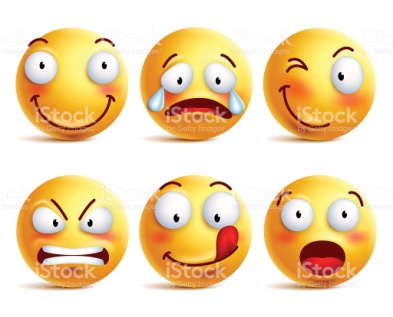 Emotional mood ( Are you …..? )Tongue twist. Check homework.  (Assessment)Pre-learning (W)The lesson greeting.The teacher sets the lesson objectives, letting students know what to anticipate from the lesson.The teacher shows the picture and introduces the objectives of the lesson.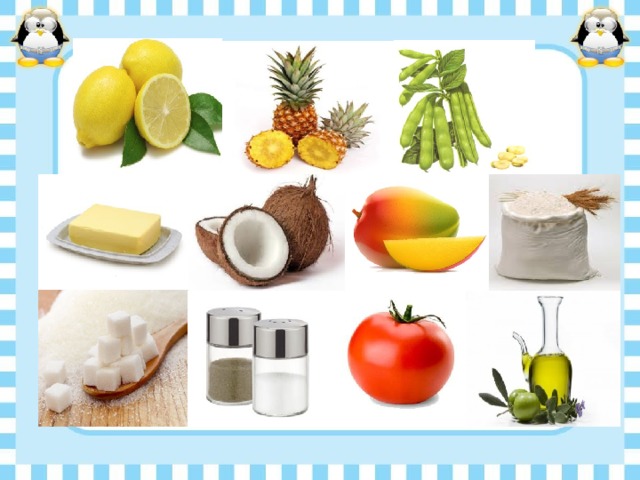 Warm up. Free talk. What do you usually eat and drink for breakfast?I usually eat ….. drink …..On the blackboard you can see the types of food.Please, make 2 teams and separate the word that you have.Meat: chicken, sausage, beef,Vegetables: potato, pea,  carrot, beans, cucumberFruit: apple, lemon, cherry, pearDrinks: juice, tea, water, fizzy drink, cokeFood: salad, chips, burger, bun, rise, crisps.Look at the unknown words – practice in pronunciation. Practice in speaking.Make a dialogue. method :Face-to-face (What is your favourite food? )Shoulder –to-shoulder (What do you like to drink?)             (Assessment)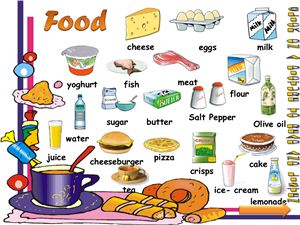 Listen attentively the next video and answer: What is the aim and main idea of this video-song?Is your favourite food healthy?Work in 3 small groupsMake a poster with the healthy foodMake a poster with junk foodExperts. My school lunch is …..(Usually my school lunch consists of: )                        (Assessment)Homework. What can you eat at school? Ex.1.p.60What are children in different countries eat for lunch?The teacher asks Sts. whose lunch is healthy? Ex.3 p.60. Speak about healthy and unhealthy eating. Class organisationHello song.Emotional mood ( Are you …..? )Tongue twist. Check homework.  (Assessment)Pre-learning (W)The lesson greeting.The teacher sets the lesson objectives, letting students know what to anticipate from the lesson.The teacher shows the picture and introduces the objectives of the lesson.Warm up. Free talk. What do you usually eat and drink for breakfast?I usually eat ….. drink …..On the blackboard you can see the types of food.Please, make 2 teams and separate the word that you have.Meat: chicken, sausage, beef,Vegetables: potato, pea,  carrot, beans, cucumberFruit: apple, lemon, cherry, pearDrinks: juice, tea, water, fizzy drink, cokeFood: salad, chips, burger, bun, rise, crisps.Look at the unknown words – practice in pronunciation. Practice in speaking.Make a dialogue. method :Face-to-face (What is your favourite food? )Shoulder –to-shoulder (What do you like to drink?)             (Assessment)Listen attentively the next video and answer: What is the aim and main idea of this video-song?Is your favourite food healthy?Work in 3 small groupsMake a poster with the healthy foodMake a poster with junk foodExperts. My school lunch is …..(Usually my school lunch consists of: )                        (Assessment)Homework. What can you eat at school? Ex.1.p.60What are children in different countries eat for lunch?The teacher asks Sts. whose lunch is healthy? Ex.3 p.60. Speak about healthy and unhealthy eating. Class organisationHello song.Emotional mood ( Are you …..? )Tongue twist. Check homework.  (Assessment)Pre-learning (W)The lesson greeting.The teacher sets the lesson objectives, letting students know what to anticipate from the lesson.The teacher shows the picture and introduces the objectives of the lesson.Warm up. Free talk. What do you usually eat and drink for breakfast?I usually eat ….. drink …..On the blackboard you can see the types of food.Please, make 2 teams and separate the word that you have.Meat: chicken, sausage, beef,Vegetables: potato, pea,  carrot, beans, cucumberFruit: apple, lemon, cherry, pearDrinks: juice, tea, water, fizzy drink, cokeFood: salad, chips, burger, bun, rise, crisps.Look at the unknown words – practice in pronunciation. Practice in speaking.Make a dialogue. method :Face-to-face (What is your favourite food? )Shoulder –to-shoulder (What do you like to drink?)             (Assessment)Listen attentively the next video and answer: What is the aim and main idea of this video-song?Is your favourite food healthy?Work in 3 small groupsMake a poster with the healthy foodMake a poster with junk foodExperts. My school lunch is …..(Usually my school lunch consists of: )                        (Assessment)Homework. What can you eat at school? Ex.1.p.60What are children in different countries eat for lunch?The teacher asks Sts. whose lunch is healthy? Ex.3 p.60. Speak about healthy and unhealthy eating. Class organisationHello song.Emotional mood ( Are you …..? )Tongue twist. Check homework.  (Assessment)Pre-learning (W)The lesson greeting.The teacher sets the lesson objectives, letting students know what to anticipate from the lesson.The teacher shows the picture and introduces the objectives of the lesson.Warm up. Free talk. What do you usually eat and drink for breakfast?I usually eat ….. drink …..On the blackboard you can see the types of food.Please, make 2 teams and separate the word that you have.Meat: chicken, sausage, beef,Vegetables: potato, pea,  carrot, beans, cucumberFruit: apple, lemon, cherry, pearDrinks: juice, tea, water, fizzy drink, cokeFood: salad, chips, burger, bun, rise, crisps.Look at the unknown words – practice in pronunciation. Practice in speaking.Make a dialogue. method :Face-to-face (What is your favourite food? )Shoulder –to-shoulder (What do you like to drink?)             (Assessment)Listen attentively the next video and answer: What is the aim and main idea of this video-song?Is your favourite food healthy?Work in 3 small groupsMake a poster with the healthy foodMake a poster with junk foodExperts. My school lunch is …..(Usually my school lunch consists of: )                        (Assessment)Homework. What can you eat at school? Ex.1.p.60What are children in different countries eat for lunch?The teacher asks Sts. whose lunch is healthy? Ex.3 p.60. Speak about healthy and unhealthy eating.Song Box Tongue twist. Договорки PicturesPPTBall Sheets with wordsSpeaking Video.Posters Writing WorksheetStudent Book p.60CD2.04Slide (Homework)End2 min.Students express their attitude to the lesson and give self-assessment using the method: “ Like”:Students express their attitude to the lesson and give self-assessment using the method: “ Like”:Students express their attitude to the lesson and give self-assessment using the method: “ Like”:Students express their attitude to the lesson and give self-assessment using the method: “ Like”:Small heards                      red                   green                  yellow